ПЕРЕВОДПриложениек Постановлению Счетной палаты№23 от 27 мая 2022 года 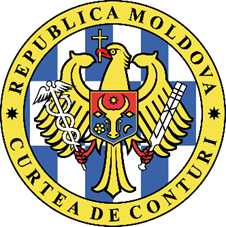 СЧЕТНАЯ ПАЛАТА РЕСПУБЛИКИ МОЛДОВА ОТЧЕТ аудита консолидированной финансовой отчетности Министерства экономики, по состоянию на 31 декабря 2021 года УСЛОВНОЕ МНЕНИЕМы провели аудит консолидированной финансовой отчетности Министерства экономики за бюджетный год, завершившийся 31 декабря 2021 года, которая включает Бухгалтерский баланс, Отчет о доходах и расходах, Отчет о движении денежных средств, Отчет об исполнении бюджета, Пояснительную записку об исполнении бюджета, включая краткое изложение существенных аспектов Учетной политики. По нашему мнению, за исключением возможного воздействия аспектов, изложенных в разделе Основание для условного мнения, финансовая отчетность представляет, во всех существенных аспектах, правильное и достоверное отражение ситуации, в соответствии с применяемой базой по финансовой отчетности.ОСНОВАНИЕ ДЛЯ УСЛОВНОГО МНЕНИЯМинистерство экономики отразило неверно остаток финансовых средств, имеющихся на счетах Организации развития сектора малых и средних предприятий (ОРСМСП), который был завышен на 10,23 млн. леев. ОРСМСП, без согласия Министерства экономики, использовала в аванс указанную сумму для другого проекта внешнего финансирования, по которому, согласно договорным условиям, донор покрывает только 80% от общей суммы на первом этапе, а оставшиеся 20% будут перечислены после завершения и проведения аудита проекта. Финансовые ресурсы должны быть возвращены на казначейские счета ОРСМСП после проведения аудита проекта, финансируемого Делегацией Европейского Союза. Этот факт указывает на недостаточный контроль со стороны учредителя за использование предоставленных грантов.Мы провели миссию внешнего публичного аудита в соответствии с Международными стандартами Высших органов аудита, применяемыми Счетной палатой. Наши обязанности, согласно указанным стандартам, описаны в разделе Обязанности аудитора в рамках аудита финансовой отчетности настоящего Отчета. Мы являемся независимыми от аудируемого субъекта и выполняем обязанности по этике в соответствии с требованиями Кодекса этики Счетной палаты. Считаем, что полученные аудиторские доказательства являются достаточными и уместными, чтобы служить основанием для нашего мнения. КЛЮЧЕВЫЕ АСПЕКТЫ АУДИТАКлючевыми аспектами аудита являются те аспекты, которые, согласно нашему профессиональному суждению, имели наиболее важное значение для аудита консолидированной финансовой отчетности Министерства экономики по состоянию на 31 декабря 2021 года. Эти аспекты были рассмотрены в контексте аудита финансовой отчетности в целом, без выражения особого мнения по ним. За исключением аспекта, описанного в разделе Основание для условного мнения, мы установили, что нет других ключевых аспектов аудита, которые должны быть отражены в Отчете аудита. ДРУГАЯ ИНФОРМАЦИЯМинистерство экономики неверно истолковало положения применяемой базы по финансовой отчетности, из-за чего были допущены некоторые недостатки, а именно:ненадлежащее отражение на доходы отчетного периода активов, поступивших бесплатно в контексте реструктуризации центрального отраслевого публичного управления, что обусловило завышение доходов субъекта и финансового результата на 133,5 тыс. леев;неправильная регистрация запасных частей для модернизации компьютеров на расходы отчетного периода, без капитализации их стоимости, что привело к занижению стоимости нефинансовых активов и финансового результата отчетного года примерно на 58,12 тыс. леев, а также к завышению на ту же сумму расходов отчетного периода.НАДЛЕЖАЩЕЕ УПРАВЛЕНИЕХотя Министерство экономики установило систему внутреннего управленческого контроля, она не обеспечивает полностью функциональность ключевых контролей, а также выявление и управление рисками, связанными с финансово-бухгалтерским процессом. Существующие пробелы в рамках системы внутреннего управленческого контроля могут привести к существенным искажениям и/или замечаниям в будущем.   Подразделения внутреннего аудита в рамках министерства, а также его подведомственных субъектов, были пополнены персоналом на низком уровне, что, как следствие, лишило руководителей инструмента, обеспечивающего прудентное управление рисками, способствующего улучшению внутреннего управленческого контроля, а также повышению уровня эффективности и результативности управляемых процессов.Отмечается выделение дополнительных финансовых средств в сумме 10,0 млн. леев Свободной экономической зоне Бэлць, в контексте Программы развития для местных поставщиков, в условиях, когда первоначально установленные показатели эффективности, в соотношении с финансовыми средствами, выделенными на соответствующий этап, не были реализованы. Таким образом, указывается на наличие риска недостижения цели указанной Программы и неэффективного использования предоставленных грантов. ОТВЕТСТВЕННОСТЬ РУКОВОДСТВА ЗА СОСТАВЛЕНИЕ ФИНАНСОВОЙ ОТЧЕТНОСТИ Министр экономики, в качестве руководителя центрального отраслевого органа публичного управления, несет ответственность за составление, правильное и достоверное представление консолидированной финансовой отчетности, в соответствии с применяемой базой по финансовой отчетности. Кроме того, Министр экономики несет ответственность за организацию системы внутреннего управленческого контроля, обеспечивающего составление финансовых отчетов, не содержащих существенных искажений, обусловленных мошенничеством и/или ошибками, а также за эффективную организацию экономической деятельности в целом, в том числе путем строгого соблюдения целостности активов и точности бухгалтерских записей.ОТВЕТСТВЕННОСТЬ АУДИТОРА В РАМКАХ АУДИТА ФИНАНСОВОЙ ОТЧЕТНОСТИ Наша ответственность состоит в планировании и проведении аудиторской миссии, с получением достаточных и уместных доказательств для подтверждения основания для аудиторского мнения. Наша цель заключалась в получении разумной уверенности в том, что финансовая отчетность не содержит существенных искажений, обусловленных мошенничеством или ошибками, и в составлении соответствующего мнения.Разумная уверенность представляет собой высокую степень уверенности, но не является гарантией того, что аудит, проведенный в соответствии с ISSAI, всегда выявляет существенные искажения при их наличии. Искажения могут быть результатом мошенничества или ошибок. Вместе с тем, искажения считаются существенными, если, в отдельности или в совокупности, могут повлиять на экономические решения пользователей этой финансовой отчетности. Для получения достаточных и адекватных аудиторских доказательств, подтверждающих выводы и достоверность изложенных в Отчете наблюдений, путем применения порога существенности, были применены процедуры проверки, изучения и анализа, с использованием различных методов, таких как: инспектирование, наблюдение, запрос информации, пересчет, интервьюирование и т. д. Все результаты аудиторских наблюдений, включая существенные недостатки внутреннего управленческого контроля, были доведены аудируемым субъектам в ходе аудиторской миссии.Ответственные за составление Отчета аудита:Руководитель аудиторской группы,Главный публичный аудитор				Ольга ПОЯНЭ Члены аудиторской группы:Главный публичный аудитор				Елизавета МУНТЯНУГлавный публичный аудитор				Лилия БАСАРАБПубличный аудитор                                                                      Ольга КЭПЭЦИНЭОтветственный за аудит:Начальник Главного управления аудита IV		Василе МОШОЙMD-2001, mun. Chișinău, bd. Ștefan cel Mare și Sfânt nr.69, tel. (+373 22) 26 60 02, fax: (+373 22) 26 61 00, web: www.ccrm.md, e-mail: ccrm@ccrm.md